Wtorek, 21.04.2020.I. Pracowite Pszczółki o Ziemię dbają, dlatego energię oszczędzają – kształtowanie postaw proekologicznych. Zwrócenie uwagi na działania będące zagrożeniem dla środowiska.1. Dzisiaj zaczniemy piosenką : https://drive.google.com/file/d/1t6C8G801thcuO5SGLyFr6O7MwFfpOm4e/view?usp=sharing  a potem zapraszam do obejrzenia  filmu edukacyjnego pt „W kontakcie z naturą” https://www.youtube.com/watch?v=zleExE18fqQ Po obejrzeniu filmu porozmawiajcie nt właściwego postepowania (przykłady w filmie),  zastanówcie się jak w waszym domu dba się o środowisko? A może da się zrobić cos więcej?2. Dziecko wykonuje ćwiczenia K.P.4 s.62-63 3. Dziecko śpiewa piosenkę Ziemia, wyspa zielona – ćwiczy I zwrotkę i refren, próbuje zapamiętać  II zwrotkę.Zadanie dodatkowe: Narysuj szlaczki. Możesz pisać w swoim zeszycie. (szukaj na końcu)II. W zdrowym ciele zdrowy duch…dalej ręce nogi w ruch.Dzisiaj chciałam zaproponować wszystkim Pracowitym Pszczółkom ćwiczenia z instruktorem. Mam nadzieje, że dasz radę…instruktor mówi po angielsku……Przed przystąpieniem do ćwiczeń przewietrz pokój, przebierz się do stroju gimnastycznego, sprawdź czy masz wystarczającą ilość miejsca by bezpiecznie wykonywać ćwiczenia. Zaproś do ćwiczeń rodziców lub rodzeństwo. Wszystko gotowe? No to zaczynamy…https://www.youtube.com/watch?v=L_A_HjHZxfI A teraz nie zapomnij napić się wody, zdejmij strój gimnastyczny, uporządkuj pokój. Zapytaj dorosłych czy nie potrzebują twojej pomocy. Możesz sam wymyślić co chcesz teraz robić.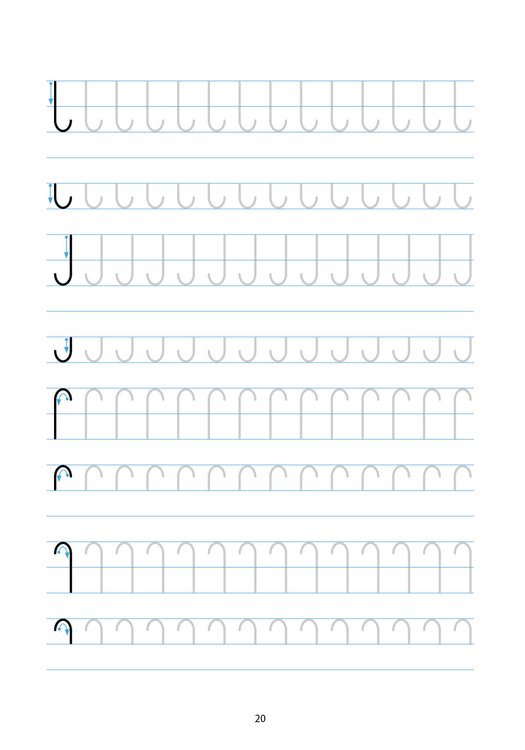 